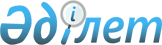 О присвоении наименования и переименовании некоторых организаций культуры и спорта Мангистауской областиПостановление Правительства Республики Казахстан от 17 ноября 2020 года № 768.
      В соответствии с подпунктом 4-1) статьи 10 Закона Республики Казахстан от 8 декабря 1993 года "Об административно-территориальном устройстве Республики Казахстан", постановлением Правительства Республики Казахстан от 5 марта 1996 года № 281 "Об утверждении Правил присвоения наименования аэропортам, портам, железнодорожным вокзалам, железнодорожным станциям, станциям метрополитена, автовокзалам, автостанциям, физико-географическими другим объектам государственной собственности на территории Республики Казахстан, а также переименования, уточнения и изменения транскрипции их наименований и присвоения собственных имен лиц государственным юридическим лицам, юридическим лицам с участием государства" Правительство Республики Казахстан ПОСТАНОВЛЯЕТ:
      1. Присвоить коммунальному государственному учреждению "Мангистауская районная детско-юношеская спортивная школа" Мангистауского районного отдела культуры, физической культуры и спорта имя Шокыра Болтекулы.
      2. Переименовать государственное коммунальное казенное предприятие "Мунайлинский районный центральный дом культуры" Мунайлинского районного отдела культуры, физической культуры и спорта в государственное коммунальное казенное предприятие "Районный центральный дом культуры имени Фаризы Онгарсыновой" Мунайлинского районного отдела культуры, физической культуры и спорта.
      3. Настоящее постановление вводится в действие со дня его первого официального опубликования.
					© 2012. РГП на ПХВ «Институт законодательства и правовой информации Республики Казахстан» Министерства юстиции Республики Казахстан
				
      Премьер-Министр
Республики Казахстан 

А. Мамин
